УТВЕРЖДЕН:
постановлением администрации
Батыревского муниципального округа от «21» _____июня__ 2023 г. № 664   Административный регламент
по предоставлению муниципальной услуги «Наделяет правом по оценке выполнения нормативов испытаний (тестов) комплекса ГТО образовательные и иные организации»I. Общие положения1.1. Предмет регулирования Административного регламентаАдминистративный регламент по предоставлению муниципальной услуги «Наделяет правом по оценке выполнения нормативов испытаний (тестов) комплекса ГТО образовательные и иные организации» (далее - Административный регламент) определяет состав, последовательность и сроки выполнения действий (административных процедур) при предоставлении муниципальной услуги, требования к порядку их выполнения, порядок и формы контроля за предоставлением муниципальной услуги, порядок обжалования заявителями решений и действий (бездействия) должностных лиц и принимаемых ими решений при предоставлении муниципальной услуги.1.2. Круг заявителей Граждане Российской Федерации, а также постоянно или временно проживающие на территории Российской Федерации иностранные граждане и лица без гражданства в возрасте от 6 лет и старше (далее - заявитель).1.3. Требование предоставления заявителю муниципальной услуги в соответствии с вариантом предоставления муниципальной услуги, соответствующим признакам заявителя, определенным в результате анкетирования, проводимого органом, предоставляющим услугу (далее – профилирование), а также результата, за предоставлением которого обратился заявитель1.3.1. Муниципальная услуга, а также результат, за предоставлением которого обратился заявитель (далее также – результат услуги), должны быть предоставлены заявителю в соответствии с вариантом предоставления муниципальной услуги (далее – вариант).Вариант, в соответствии с которым заявителю будут предоставлены муниципальная услуга и результат, определяется в соответствии с настоящим Административным регламентом, исходя из признаков заявителя и показателей таких признаков.II. Стандарт предоставления муниципальной услуги2.1. Наименование муниципальной услугиМуниципальная услуга имеет следующее наименование: «Наделяет правом по оценке выполнения нормативов испытаний (тестов) комплекса ГТО образовательные и иные организации».2.2. Наименование органа, предоставляющего муниципальную услугу2.2.1. Муниципальная услуга предоставляется Муниципальным автономным учреждением дополнительного образования «Детско-юношеская спортивная школа – Физкультурно-спортивный комплекс «Паттар» Батыревского муниципального округа Чувашской Республики (далее – МАУ).2.3. Результат предоставления муниципальной услуги2.3.1. Результатом предоставления муниципальной услуги является - проведение тестирования выполнения нормативов испытаний (тестов) комплекса ГТО.2.4. Срок предоставления муниципальной услуги2.4.1. Муниципальная услуга носит плановый характер. Услуга по проведению тестирования выполнения нормативов испытаний (тестов) комплекса ГТО предоставляется в течение календарного года, в соответствии с графиком приема нормативов ГТО и режимом работы МАУ, с момента регистрации обращения заявителя.В случае изменения режима работы МАУ получатели муниципальной услуги должны быть публично извещены об изменениях не позднее, чем за 5 дней до вступления в силу таких изменений.2.5. Правовые основания для предоставления муниципальной услуги2.5.1. Перечень нормативных правовых актов, регулирующих предоставление муниципальной услуги (с указанием их реквизитов и источников официального опубликования), а также информация о порядке досудебного (внесудебного) обжалования решений и действий (бездействий) органов, предоставляющих муниципальные услуги, а также их должностных лиц и работников размещается на официальном сайте Батыревского муниципального округа, в федеральной государственной информационной системе «Федеральный реестр государственных и муниципальных услуг (функций)» и на Едином портале государственных и муниципальных услуг.2.6. Исчерпывающий перечень документов, необходимых для предоставления муниципальной услуги2.6.1. Документы, необходимые для предоставления муниципальной услуги:- письменное обращение Заявителя и согласие на обработку персональных данных установленного образца (Приложение №1).В случае изъявления желания несовершеннолетним пройти тестирование, заявка подается его законными представителями (Приложение №2). Заявитель (законный представитель) несет персональную ответственность за достоверность сведений, представляемых для получения муниципальной услуги.2.6.2. К заявлению прилагаются следующие документы:- документ, удостоверяющий личность (паспорт, свидетельство о рождении);- медицинский допуск к выполнению нормативов комплекса ГТО с подписью и печатью врача, датой выдачи и формулировкой «годен» или «допущен».2.6.3. Представление документов, необходимых в соответствии с нормативными правовыми актами Российской Федерации, нормативными правовыми актами Чувашской Республики и муниципальными нормативными правовыми актами для предоставления муниципальной услуги, которые находятся в распоряжении государственных органов, органов местного самоуправления и иных органов, участвующих в предоставлении муниципальной услуги, и которые заявитель вправе представить по собственной инициативе, не предусмотрено.2.7. Исчерпывающий перечень оснований для отказа в приеме документов, необходимых для предоставления муниципальной услугиОснования для отказа в приеме документов, необходимых для предоставления муниципальной услуги:1) представление документов, не соответствующих перечню, указанному в пункте 2.6.2. настоящего Административного регламента;2) нарушение требований к оформлению документов.2.8. Исчерпывающий перечень оснований для приостановления предоставления муниципальной услуги или отказа в предоставлении муниципальной услуги2.8.1. Основанием для отказа в допуске участника к прохождению тестирования является:1) непредставление им документов, указанных в пункте 2.6.2. Административного регламента;2) отсутствие медицинского допуска к выполнению нормативов комплекса ГТО;3) ухудшения его физического состояния до начала тестирования.2.8.2. Основаниями для приостановления предоставления муниципальной услуги являются:1) нарушение требований пожарной безопасности (ст. 12, 37 Федерального закона «О пожарной безопасности» от 21.12.1994 года № 69-ФЗ);2) нарушение санитарных правил при эксплуатации общественных помещений, зданий, оборудования (ст. 24 Федерального закона «О санитарно-эпидемиологическом благополучии населения» от 30.03.1999 года № 52-ФЗ);3) при возникновении угрозы жизни или здоровью людей, наступлении чрезвычайного положения (ст. 3.12 Кодекса Российской Федерации об административных нарушениях).2.9. Размер платы, взимаемой с заявителя при предоставлении муниципальной услуги, и способы ее взиманияПредоставление муниципальной услуги осуществляется без взимания государственной пошлины или иной платы.2.10. Максимальный срок ожидания в очереди при подаче заявителем запроса о предоставлении муниципальной услуги и при получении результата предоставления муниципальной услуги2.10.1. Максимальное время ожидания в очереди при подаче документов составляет 15 минут; максимальная продолжительность приема у специалиста, осуществляющего прием документов, составляет 10 минут.2.10.2. Максимальное время ожидания в очереди для прохождения регистрации на участие в мероприятии составляет 15 минут; максимальная продолжительность приема у специалиста, осуществляющего регистрацию, составляет 10 минут.2.11. Срок регистрации запроса заявителя о предоставлении муниципальной услугиЗаявление в письменном виде, принятое к рассмотрению, подлежит регистрации в течение 30 минут после его приема.2.12. Требования к помещениям, в которых предоставляютсямуниципальные услугиПомещения размещаются в специально предназначенных стационарных зданиях, доступных для населения.Помещения должны быть защищены от воздействия факторов, отрицательно влияющих на качество предоставляемой услуги.Помещения должны соответствовать санитарно-эпидемиологическим правилам и нормативам, правилам противопожарной безопасности, должны обеспечивать беспрепятственный доступ для маломобильных групп граждан, включая инвалидов, использующих кресла-коляски.Помещения должны иметь санитарно-технические помещения (санузел) с учетом доступа инвалидов-колясочников.Помещения должны быть обеспечены всеми средствами коммунально-бытового обслуживания и оснащены телефонной связью.Места ожидания и приема заявителей должны соответствовать комфортным условиям для заявителей и оптимальным условиям для работы специалистов.2.13. Показатели доступности и качества муниципальной услуги2.13.1. Показателями доступности и качества муниципальной услуги являются:1) транспортная доступность к местам предоставления муниципальной услуги;2) обеспечение беспрепятственного доступа лиц с ограниченными возможностями передвижения к помещениям, в которых предоставляется муниципальная услуга;3) обеспечение возможности направления запроса по электронной почте;4) размещение информации о порядке предоставления муниципальной услуги на официальном сайте МАУ;5) соблюдение срока предоставления муниципальной услуги;6) отсутствие поданных в установленном порядке жалоб на действия (бездействие) должностных лиц, осуществленные в ходе предоставления муниципальной услуги;7) количество участников тестирования;8) количество участников, выполнивших нормативы комплекса ГТО на золотой, серебряный, бронзовый знак; 9) возможность получения информации о ходе предоставления муниципальной работы, в том числе с использованием информационно-коммуникационных технологий.2.14. Иные требования к предоставлению муниципальной услугиПредоставление муниципальной услуги в электронной форме не предусмотрено.Информирование о порядке предоставления муниципальной услуги осуществляется посредством размещения сведений на официальном сайте Батыревского муниципального округа Чувашской Республики, официальном сайте МАУ.Образцы заявлений для предоставления муниципальной услуги, обращений, в случае возникновения претензий и жалоб со стороны заявителей, и примеры их оформления размещены в электронном виде на указанных сайтах.III. Состав, последовательность и сроки выполненияадминистративных процедур 3.1. Перечень вариантов предоставления муниципальной услугиВарианты предоставления муниципальной услуги:1) прием заявления и документов, необходимых для предоставления муниципальной услуги, и проведение тестирования;2) исправление допущенных опечаток и ошибок в выданных в результате предоставления муниципальной услуги документах.3.2. Профилирование заявителяВариант предоставления муниципальной услуги определяется путем анкетирования заявителя посредством Единого портала государственных и муниципальных услуг, в Уполномоченном органе.На основании ответов заявителя на вопросы анкетирования определяется вариант предоставления муниципальной услуги.3.3. Вариант 1. Прием заявления и документов, необходимых для предоставления муниципальной услуги, и проведение тестированияПредоставление муниципальной услуги включает в себя следующие административные процедуры:1) подача заявителем заявления с прилагаемым комплектом документов. Прием документов;2) назначение и проведение тестирования;3) подведение итогов тестирования;4) вручение знаков отличия и удостоверений к ним.3.3.1. Подача заявителем заявления с прилагаемым комплектом документов. Прием документов.Лицо, желающее пройти тестирование (далее - участник), регистрируется в информационно-телекоммуникационной сети «Интернет» на Всероссийском портале комплекса по адресу www.gto.ru (далее - портал). При регистрации создается личный кабинет участника, в котором указываются его персональные данные. Загружается личная фотография в электронном виде, соответствующая требованиям, установленным порталом. При регистрации на портале участник принимает условия пользовательского соглашения, представленного на портале, тем самым давая согласие на обработку персональных данных в соответствии с требованиями законодательства Российской Федерации в области персональных данных.Регистрация завершается присвоением участнику уникального идентификационного номера (далее - УИН), состоящего из 11 цифр:- первые 2 цифры - указывают на календарный год регистрации;- вторые 2 цифры - цифровое обозначение субъекта Российской Федерации для определения места регистрации участника;- следующие 7 цифр - порядковый номер участника.После регистрации участник направляет в центр тестирования заявку на прохождение тестирования.Результатом административного действия является принятие у заявителя заявления с полным комплектом документов.3.3.2. Назначение и проведение тестированияОснованием для начала осуществления административной процедуры является прием заявления.Тестирование включает тестирование по видам испытаний (тестов), позволяющих определить уровень развития физических качеств и прикладных двигательных умений и навыков с целью выполнения нормативов, позволяющих оценить разносторонность (гармоничность) развития основных физических качеств и прикладных двигательных умений и навыков в соответствии с половыми и возрастными особенностями развития человека, установленных государственными требованиями.Последовательность проведения тестирования по видам испытаний (тестов) заключается в необходимости начать тестирование с наименее энергозатратных видов испытаний (тестов) и предоставлении участникам достаточного периода отдыха между выполнением нормативов, установленных государственными требованиями.После тестирования по каждому виду испытаний (тестов) спортивный судья сообщает участникам их результаты.Результатом исполнения административного действия является внесение данных о результатах выполнения испытаний участником в протокол выполнения государственных требований по виду испытания.3.3.3. Подведение итогов тестированияПосле внесения результатов тестирования участника в протокол выполнения государственных требований, результаты тестирования участника заносятся в учетную карточку для учета выполнения государственных требований.После проведения тестирования исполнитель размещает сведения о выполнении испытаний участниками в автоматизированной информационной системе (далее - АИС).Протокол выполнения государственных требований является основанием для представления участника к награждению соответствующим знаком отличия комплекса.3.3.4. Вручение знаков отличия и удостоверений к нимОснованием для начала осуществления административной процедуры является издание приказа о награждении знаком отличия Всероссийского физкультурно-спортивного комплекса «Готов к труду и обороне» (ГТО) (далее – приказ). Порядок награждения граждан Российской Федерации знаками отличия Всероссийского физкультурно‐спортивного комплекса «Готов к труду и обороне» (ГТО) определяется приказом Министерства спорта Российской Федерации.3.4. Вариант 2. Исправление допущенных опечаток и ошибок в выданных в результате предоставления муниципальной услуги документахОснованием для исправления допущенных опечаток и ошибок в выданных в результате предоставления муниципальной услуги документах является получение заявления об исправлении допущенных опечаток и ошибок в выданных в результате предоставления муниципальной услуги документах, представленного заявителем (далее - заявление об исправлении ошибок).Заявление об исправлении ошибок представляется в произвольной форме и рассматривается специалистом, участвующим в предоставлении муниципальной услуги, в течение 1 рабочего дня с даты его регистрации.В случае выявления допущенных опечаток и (или) ошибок в выданных в результате предоставления муниципальной услуги документах специалист, участвующий в предоставлении муниципальной услуги, осуществляет замену указанных документов в срок, не превышающий 3 рабочих дней с даты регистрации заявления об исправлении ошибок.В случае отсутствия опечаток и (или) ошибок в выданных в результате предоставления муниципальной услуги документах специалист, участвующий в предоставлении муниципальной услуги, письменно сообщает заявителю об отсутствии таких опечаток и (или) ошибок в срок, не превышающий 3 рабочих дней с даты регистрации заявления об исправлении ошибок.Результатом административной процедуры является замена документов в случае выявления допущенных опечаток и (или) ошибок либо письменное уведомление об отсутствии таких опечаток и (или) ошибок.IV. Формы контроля за исполнением Административного регламента4.1. Порядок осуществления текущего контроля за соблюдением и исполнением ответственными должностными лицами положений административного регламента и иных нормативно правовых актов, устанавливающих требования к предоставлению муниципальной услуги, а также принятием ими решенийТекущий контроль за соблюдением и исполнением ответственными должностными лицами положений Административного регламента и иных нормативных правовых актов, устанавливающих требования к предоставлению муниципальной услуги, а также принятием ими решений осуществляет глава Батыревского муниципального округа Чувашской Республики либо по его поручению заместитель главы Батыревского муниципального округа Чувашской Республики, курирующий предоставление муниципальной услуги, путем проверки своевременности, полноты и качества выполнения процедур при предоставлении муниципальной услуги.4.2. Порядок и периодичность осуществления плановых и внеплановых проверок полноты и качества предоставления муниципальной услуги, в том числе порядок и формы контроля за полнотой и качеством предоставления муниципальной услугиКонтроль за полнотой и качеством предоставления муниципальной услуги включает в себя проведение плановых и внеплановых проверок, выявление и устранение нарушений административных процедур и сроков их выполнения, предусмотренных настоящим Административным регламентом.Периодичность проведения проверок носит плановый характер (осуществляется на основании утвержденного плана работы, не реже одного раза в год) и внеплановый характер (по конкретному обращению). При проверке рассматриваются все вопросы, связанные с предоставлением муниципальной услуги (комплексные проверки), или вопросы, связанные с исполнением той или иной административной процедуры (тематические проверки).Плановые и внеплановые проверки полноты и качества предоставления муниципальной услуги организуются на основании распоряжений администрации Батыревского муниципального округа Чувашской Республики.По результатам проведенных проверок, оформленным документально в установленном порядке, в случае выявления нарушений прав заявителей глава Батыревского муниципального округа Чувашской Республики рассматривает вопрос о привлечении виновных лиц к дисциплинарной ответственности.4.3. Ответственность должностных лиц уполномоченного органа за решения и действия (бездействие), принимаемые (осуществляемые) в ходе предоставления муниципальной услугиДолжностные лица, ответственные за предоставление муниципальной услуги, несут персональную ответственность за соблюдение порядка предоставления муниципальной услуги.Персональная ответственность должностных лиц, ответственных за предоставление муниципальной услуги, закрепляется в их должностных инструкциях в соответствии с требованиями законодательства Российской Федерации.4.4. Требования к порядку и формам контроля за предоставлением муниципальной услуги, в том числе со стороны граждан, их объединений и организацийКонтроль со стороны граждан, их объединений и организаций осуществляется путем участия в опросах (в том числе электронных), форумах и анкетировании по вопросам удовлетворенности полнотой и качеством предоставления муниципальной услуги, соблюдения положений настоящего Административного регламента, сроков и последовательности административных процедур и административных действий, предусмотренных настоящим Административным регламентом.V. Досудебный (внесудебный) порядок обжалования решений и действий (бездействия) уполномоченного органа, МФЦ, организаций, указанных в части 1.1 статьи 16 Федерального закона № 210-ФЗ, а также их должностных лиц, муниципальных служащих уполномоченного органа, работниковЗаявитель вправе обжаловать решения и действия (бездействие) органа местного самоуправления, предоставляющего муниципальную услугу, его должностных лиц либо муниципальных служащих при предоставлении муниципальной услуги в досудебном (внесудебном) порядке.Решения и действия (бездействия) МФЦ, его работников, а также организаций, предусмотренных частью 1.1 статьи 16 Федерального закона № 210-ФЗ, их работников в досудебном (внесудебном) порядке при предоставлении муниципальной услуги не обжалуются, так как предоставление муниципальной услуги в МФЦ не предусмотрено.5.1. Органы местного самоуправления, организации и уполномоченные на рассмотрение жалобы лица, которым может быть направлена жалоба в досудебном (внесудебном) порядкеЗаявитель может обратиться с жалобой на решение и действие (бездействие), принятое (осуществляемое) в ходе предоставления муниципальной услуги, в письменной форме на бумажном носителе или в форме электронного документа в администрацию Батыревского муниципального округа Чувашской Республики в адрес заместителя главы администрации, курирующего предоставление муниципальной услуги, либо в адрес главы Батыревского муниципального округа.5.2. Способы информирования заявителей о порядке подачи и рассмотрения жалобы, в том числе с использованием Единого портала государственных и муниципальных услугИнформация о порядке подачи и рассмотрения жалобы размещается на информационных стендах в местах предоставления муниципальной услуги, на сайте Батыревского муниципального округа, на Едином портале государственных и муниципальных услуг, а также предоставляется в устной форме по телефону и (или) на личном приеме либо в письменной форме почтовым отправлением по адресу, указанному заявителем.Приложение № 1
к Административному регламентупо предоставлению муниципальной услуги «Наделяет правом по оценке выполнения нормативов испытаний (тестов)комплекса ГТО образовательные и иные организации»ЗАЯВКАна прохождение тестирования в рамках Всероссийского физкультурно-спортивного комплекса «Готов к труду и обороне» (ГТО) от участникаЯ, _____________________________________________________________________________, (Фамилия, Имя, Отчество участника тестирования)паспорт ________________________________________________________________________,(серия, номер)выдан __________________________________________________________________________,(когда, кем)зарегистрированный по адресу: ___________________________________________________________________________________________________________________________________, настоящим даю согласие:- на прохождение тестирования в рамках Всероссийского физкультурно-спортивного комплекса «Готов к труду и обороне» (ГТО);- на обработку в Центре тестирования по адресу: с. Батырево, ул. Гагарина, 17 моих персональных данных в рамках организации тестирования по видам испытаний Всероссийского физкультурно-спортивного комплекса «Готов к труду и обороне» (ГТО).Я даю согласие на использование моих персональных данных в целях:- корректного оформления документов, в рамках организации тестирования по видам испытания Всероссийского физкультурно-спортивного комплекса «Готов к труду и обороне» (ГТО);- предоставления информации в государственные органы Российской Федерации в порядке, предусмотренным действующим законодательством.Настоящее согласие предоставляется на осуществление любых действий в отношении моих персональных данных, которые необходимы или желаемы для достижения указанных выше целей, включая (без ограничения) сбор, систематизацию, накопление, хранение, уточнение (обновление, изменение), использование, распространение (в том числе передачу третьим лицам), обезличивание, блокирование, трансграничную передачу персональных данных, а также осуществление любых иных действий с моими персональными данными, предусмотренных действующим законодательством Российской Федерации.Я подтверждаю, что, давая такое Согласие, я действую по своей воле.«___»________________ 20____ г.                   ___________ /____________________________/                                                                                  подпись                                расшифровкаПриложение № 1
к Административному регламентупо предоставлению муниципальной услуги «Наделяет правом по оценке выполнения нормативов испытаний (тестов)комплекса ГТО образовательные и иные организации»ЗАЯВКАна прохождение тестирования в рамках Всероссийского физкультурно-спортивного комплекса «Готов к труду и обороне» (ГТО) от представителя несовершеннолетнегоЯ, _____________________________________________________________________________, (Фамилия, Имя, Отчество представителя несовершеннолетнего)паспорт ____________________________________________________________________________,(серия, номер)выдан ____________________________________________________________________________,(когда, кем)зарегистрированный по адресу: ________________________________________________________________________________________________________________________________________________________, являюсь законным представителем несовершеннолетнего_____________________________________________________________________________,(Фамилия, Имя, Отчество участника тестирования)настоящим даю согласие:- на прохождение тестирования в рамках Всероссийского физкультурно-спортивного комплекса «Готов к труду и обороне» (ГТО) моим ребенком;- на обработку в Центре тестирования по адресу: с. Батырево, ул. Гагарина, 17 моих и моего ребенка персональных данных в рамках организации тестирования по видам испытаний Всероссийского физкультурно-спортивного комплекса «Готов к труду и обороне» (ГТО).Я даю согласие на использование моих и моего ребенка персональных данных в целях:- корректного оформления документов, в рамках организации тестирования по видам испытания Всероссийского физкультурно-спортивного комплекса «Готов к труду и обороне» (ГТО);- предоставления информации в государственные органы Российской Федерации в порядке, предусмотренным действующим законодательством.Настоящее согласие предоставляется на осуществление любых действий в отношении моих и моего ребенка персональных данных, которые необходимы или желаемы для достижения указанных выше целей, включая (без ограничения) сбор, систематизацию, накопление, хранение, уточнение (обновление, изменение), использование, распространение (в том числе передачу третьим лицам), обезличивание, блокирование, трансграничную передачу персональных данных, а также осуществление любых иных действий с моими и моего ребенка персональными данными, предусмотренных действующим законодательством Российской Федерации.Я подтверждаю, что, давая такое Согласие, я действую по своей воле и в интересах своего ребенка.«___»________________ 20____ г.              ___________ /____________________________/                                                                             подпись                                расшифровкаЧĂВАШ РЕСПУБЛИКИН ПАТĂРЬЕЛ МУНИЦИПАЛЛĂ ОКРУГĔНАДМИНИСТРАЦИЙĔ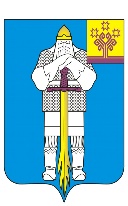 ЧУВАШСКАЯ РЕСПУБЛИКААДМИНИСТРАЦИЯБАТЫРЕВСКОГОМУНИЦИПАЛЬНОГО ОКРУГАЙЫШĂНУ«21» __ ҫӗртме _2023 ç.,  № 664 Патăрьел ялěПОСТАНОВЛЕНИЕ«_21» __июня__2023 г. № 664село БатыревоОб утверждении Административного регламента по предоставлению муниципальной услуги «Наделяет правом по оценке выполнения нормативов испытаний (тестов)комплекса ГТО образовательные и иные организации»          В соответствии с Федеральным законом от 06.01.2003 № 131-ФЗ «Об общих принципах организации местного самоуправления в Российской Федерации», пунктом 9 части 1 статьи 9 Федерального закона от 04.12.2007 № 329-ФЗ «О физической культуре и спорте в Российской Федерации», постановлением Кабинета Министров Чувашской Республики от 08.12.2021 N 645 "Об утверждении Порядка разработки и утверждения административных регламентов предоставления государственных услуг в Чувашской Республике", в целях повышения качества предоставления муниципальной услуги администрация Батыревского муниципального округа ПОСТАНОВЛЯЕТ:           1. Утвердить прилагаемый Административный регламент по предоставлению муниципальной услуги «Наделяет правом по оценке выполнения нормативов испытаний (тестов) комплекса ГТО образовательные и иные организации».2. Настоящее постановление вступает в силу со дня его официального опубликования. Глава Батыревского муниципального округа 	  	                                   Р.В. Селиванов№НаименованиеИнформацияФамилия, Имя, Отчествоучастника тестирования__________________________________________________________________________________________ПолID номер - Идентификационный номер участника тестирования в АИС ГТО (11 цифр)__ __-__ __-__ __ __ __ __ __ __Дата рожденияДокумент, удостоверяющий личность (паспорт)__________________________________________________________________________________________Адрес места жительства__________________________________________________________________________________________Контактный телефонАдрес электронной почтыОсновное место учебы / работы__________________________________________________________________________________________Спортивное звание_____________________________________________Почетное спортивное звание_____________________________________________Спортивный разряд с указанием вида спорта_____________________________________________Перечень выбранных испытанийсогласно возрастной ступени1.___________________________________________2.___________________________________________3.___________________________________________4.___________________________________________5.___________________________________________6.___________________________________________7.___________________________________________8.___________________________________________9.___________________________________________10.__________________________________________№НаименованиеИнформацияФамилия, Имя, Отчествоучастника тестирования__________________________________________________________________________________________ПолID номер - Идентификационный номер участника тестирования в АИС ГТО (11 цифр)__ __-__ __-__ __ __ __ __ __ __Дата рожденияДокумент, удостоверяющий личность (паспорт)__________________________________________________________________________________________Адрес места жительства__________________________________________________________________________________________Контактный телефонАдрес электронной почтыОсновное место учебы / работы__________________________________________________________________________________________Спортивное звание_____________________________________________Почетное спортивное звание_____________________________________________Спортивный разряд с указанием вида спорта_____________________________________________Перечень выбранных испытанийсогласно возрастной ступени1.___________________________________________2.___________________________________________3.___________________________________________4.___________________________________________5.___________________________________________6.___________________________________________7.___________________________________________8.___________________________________________9.___________________________________________10.__________________________________________